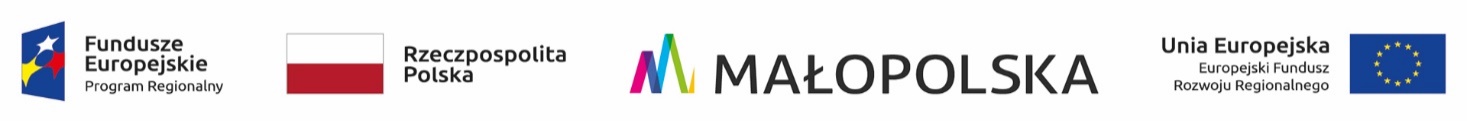 OR-III.271.2.31.2022                                                                                                     Gorlice, 26.07.2022 r.Informacja z otwarcia ofert w postępowaniu o zamówienie publiczne prowadzonym w trybiepodstawowym zgodnie z art. 275 pkt 1 ustawy Prawo zamówień publicznych                                             na dostawę nowych elementów wyposażenia – podestów scenicznych wyposażonych w nogi                      i wózków transportowych do budynku Sokoła w Gorlicach Zgodnie z art. 222 ust. 5 ustawy z dnia  11 września 2019 roku Prawo zamówień publicznych (tj.: Dz.U. z 2021, poz. 1129 ze zm.) zamawiający przekazuje informacje z otwarcia ofert                                                 w przedmiotowym postępowaniu, które odbyło się w dniu 26.07.2022 r. za pomocą platformy zakupowej pod adresem: https://platformazakupowa.pl/transakcja/640764Do upływu terminu składania ofert zostały złożone 2 oferty:Oferta nr 1 Nazwa i adres Wykonawcy: Lookban Sp. z o.o., ul. Łobeska 7, 60- 182 Poznań,Cena oferty brutto: 54 500,00 zł.Oferta nr 2 Nazwa i adres Wykonawcy: Agencja Muzyczna Accord Włodzimierz Piesiak, ul. Wiśniowa 10, 78- 400 Szczecinek,Cena oferty brutto: 57 492,66 zł.                                                                                                   ......................................................                                                                                                                           (podpis kierownika zamawiającego)K/o:1. strona internetowa prowadzonego postępowania – platforma zakupowa2. a/aSporządził:  Marta Ziaja - inspektor, Wydział Organizacyjny, Dział Zamówień Publicznych, tel. 183551252